Publicado en Marratxí (Mallorca) el 25/01/2023 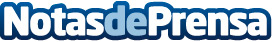 Repara tu Deuda Abogados cancela 53.255 € en Marratxí (Mallorca) con la Ley de la Segunda OportunidadEl despacho de abogados consigue un nuevo caso de exoneración de deuda en Baleares Datos de contacto:David Guerrero655956735Nota de prensa publicada en: https://www.notasdeprensa.es/repara-tu-deuda-abogados-cancela-53-255-en Categorias: Nacional Derecho Finanzas Baleares http://www.notasdeprensa.es